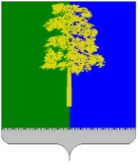 Муниципальное образование Кондинский районХанты-Мансийского автономного округа – ЮгрыАДМИНИСТРАЦИЯ КОНДИНСКОГО РАЙОНАКОМИТЕТ ПО ФИНАНСАМ И НАЛОГОВОЙ ПОЛИТИКЕПРИКАЗВ соответствии с пунктом 1 статьи 174.2 Бюджетного кодекса Российской Федерации, постановлением администрации Кондинского района от 18 августа 2020 года № 1476 « Об утверждении Порядка формирования перечня налоговых расходов муниципального образования Кондинский района, приказываю:Утвердить прилагаемый перечень налоговых расходов муниципального образования Кондинский район на 1 января 2023 года (далее – Перечень).Разместить Перечень на официальном сайте органов местного самоуправления Кондинского района Ханты-мансийского автономного округа – Югры.3. Контроль за исполнением настоящего приказа оставляю за собой.Приложениек приказу Комитета по финансам и налоговой политике администрации Кондинского районаот _______№____ Переченьналоговых расходов муниципального образования Кондинский район на 1 января 2023 годаот 21 ноября  2022 года№ 84пгт. Междуреченскийпгт. Междуреченскийпгт. Междуреченскийпгт. МеждуреченскийОб утверждении перечня налоговых расходов муниципального образования Кондинский район на 1 января 2023 годаПредседатель комитета по финансам   Г. А. Мостовых№п/п Наименование налога,по которому предусматриваются налоговые расходы (налоговые льготы, освобожденияи иные преференции)Реквизиты представительных органов муниципальных образований Кондинского района, устанавливающих налоговые расходы (налоговые льготы, освобожденияи иные преференции) (с указанием статьи, части, пункта, подпункта, абзаца)Категории плательщиков налогов, для которых предусмотрены налоговые расходы (налоговые льготы, освобожденияи иные преференции)Наименование муниципальной программы, наименования муниципальныхправовых актов, определяющих цели социально-экономической политики, не относящихся к муниципальным программам, в целях реализации которых предоставляются налоговые расходы (налоговые льготы, освобождения и иные преференции)Цели и задачи муниципальной программы, в целях реализации которых предоставляются налоговые расходы (налоговые льготы, освобожденияи иные преференции)Показатели (индикаторы) достижения целей муниципальных программ и (или) целей социально-экономической политики, не относящихся к муниципальным программам в связи с предоставлением налоговых расходов (налоговые льготы, освобождения и иные преференции) для плательщиков налоговКуратор налогового расхода 1Налог на имущество физических лицРешение Думы Кондинского района от 26.11.2014 №509 "Об установлении на межселенных территориях муниципального образования налога на имущество физических лиц" (изм. от 02.09.2018г. №426, №638 от 15.05.2020г.) абз. 2, п. 3.1.Снижение налоговой ставки по налогу на имущество физических лиц в отношении объектов налогообложения, включенных в перечень, определяемый в соответствии с пунктом 7 статьи 378.2 Налогового кодекса Российской Федерации, в отношении объектов налогообложения, предусмотренных абзацем вторым пункта 10 статьи 378.2 Налогового кодекса Российской Федерации, а также в отношении объектов налогообложения, кадастровая стоимость каждого из которых превышает 300 миллионов рублей, на 1,5 процентных пункта и установление ее в размере 0,5 процентовПостановление администрации Кондинского района от 14 ноября 2022 года № 2449 «О муниципальной программе «Развитие малого и среднего предпринимательства»Развитие малого и среднего предпринимательства в муниципальном образованииУвеличение численности занятых в сфере малого и среднего предпринимательства, включая индивидуальных предпринимателей, человекКомитет несырьевого сектора экономики и поддержки предпринимательства администрации Кондинского района2Земельный налогРешение Думы Кондинского района от 29.04.2015 г. № 558 «О земельном налоге» (изм. от 28.12.2016г. № 189, от 29.09.2020г. № 686) п. 3Организации в отношении земельных участков, в границах которых реализуется инвестиционный проект в соответствии с соглашением о защите и поощрении капиталовложений, с момента начала строительства до ввода объекта в эксплуатацию, предусмотренного в инвестиционном проекте, но не более трех лет Постановление администрации Кондинского района от 31 октября 2022 года № 2371 «О муниципальной программе «Развитие экономического потенциала»Повышение инвестиционной привлекательности Кондинского районаДоля плательщиков налога, воспользовавшихся правом на получение налоговых льгот, освобождений и иных преференций от общей численности плательщиков, %Комитет экономического развития администрации Кондинского района3Земельный налогРешение Думы Кондинского района от 29.04.2015 г. № 558 «О земельном налоге» (изм. от 28.12.2016г. № 189, от 29.09.2020г. № 686) абз. 2 п. 2Снижение налоговой ставки по земельному налогу в отношении земельных участков организаций, на которых расположены объекты связи и центры обработки данных,  на 0,75 процентных пункта и установление ее в размере 0,75 процентовРешение Думы Кондинского района от 05.09.2017 года № 297 «О стратегии социально-экономического развития Кондинского района Ханты-Мансийского автономного округа – Югры на период до 2023 года»Создание условий для развития общества знаний, повышение благосостояния и качества жизни жителей района путем повышения доступности и качества товаров и услуг, произведенных в цифровой экономике с использованием современных цифровых технологий, повышения степени информированности и цифровой грамотности, улучшения доступности и качества государственных и муниципальных услуг для гражданДоля налогоплательщиков воспользовавшихся налоговой льготой от общего числа налогоплательщиков имеющих право на получение льготыКомитет по информационным технологиям и связи администрации Кондинского района